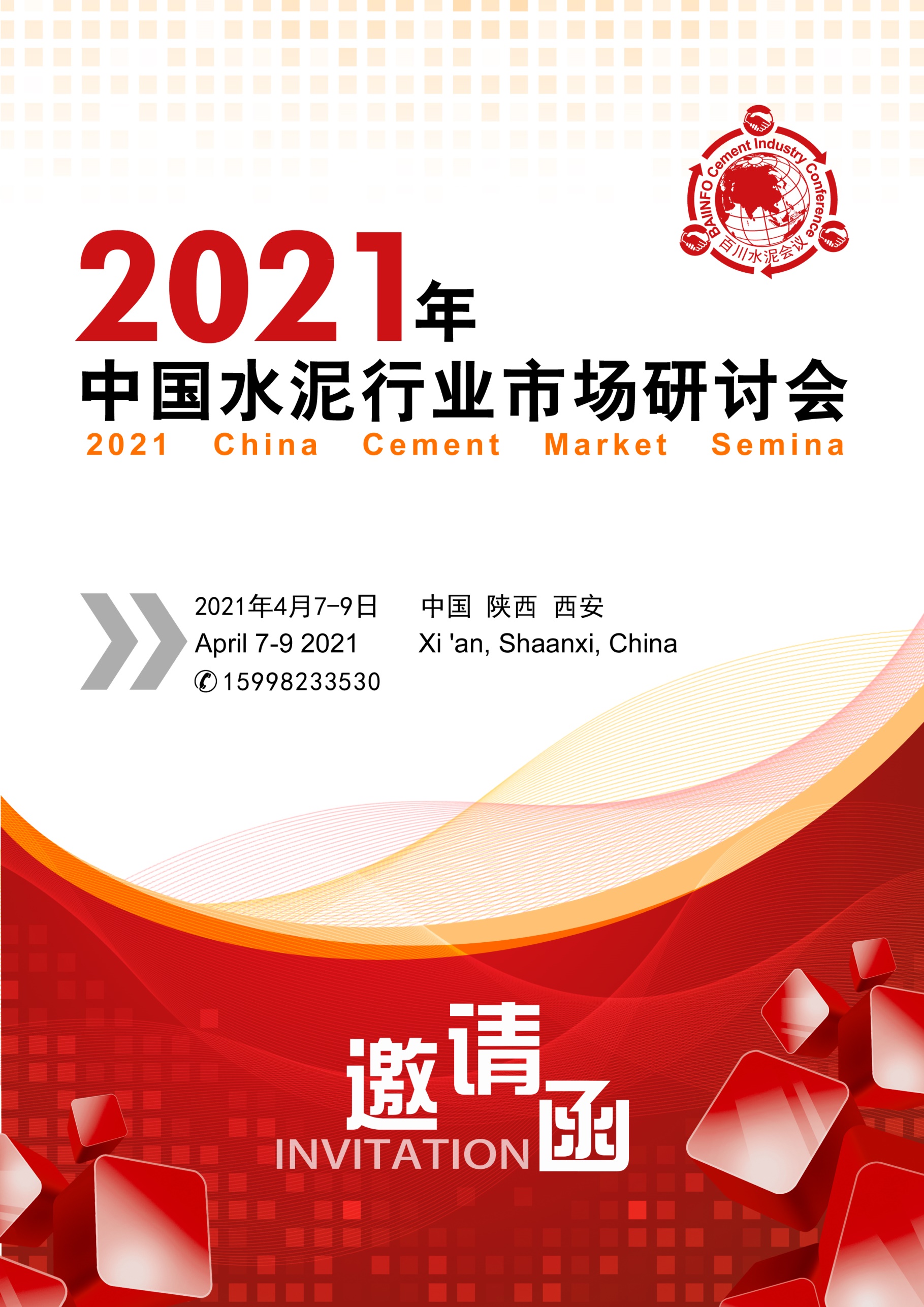 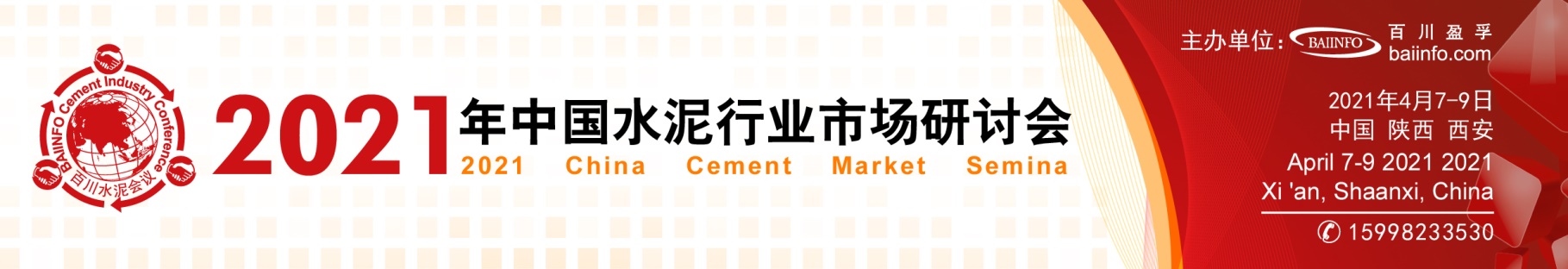 我国是全球水泥产销第一大国，2020年1-12月份，全国累计水泥产量23.8亿吨，同比上升1.6%，涨幅较1-11月份放宽了0.4个百分点，市场需求整体向好；12月份，全国单月水泥产量为21333万吨，同比增长6.3%，环比下跌12.32%，11月份是今年单月产量第三高，5月份单月产量达到峰值。2020年受新冠疫情影响，一季度我国经济增速大幅放缓，二季度企稳回升、由负转正，经济恢复好于预期，建材需求加速释放，降幅逐月收窄，三季度随着不利因素消退，水泥需求大幅度回升，四季度开始以华东地区为首，水泥价格方面开始稳中趋涨，但全国市场涨幅收缩。供给侧结构性改革仍是主线，错峰生产、取消PC32.5R推动供给生态向好，行业效益稳定。20年水泥价格延续了19年年底的高位，在限产及错峰生产背景下，产能释放受到控制，供给弹性缩减，在产品价格涨幅大于成本端涨幅背景之下，虽上半年受疫情影响，但全年水泥行业盈利仍旧高位坚挺，实现利润1833亿元，同比仅下滑-2.1%。利润高位回归，水泥板块再度跑赢股市大盘，水泥工业绿色可持续发展取得新成绩，零污染、零电耗、人工智能等崭新的理念被业内广泛认可，水泥窑协同处置正迎来黄金期，乘着“固投”爆发和“一带一路”的东风，国内水泥企业纷纷“走出去”，中国水泥产业在世界范围内的亮相越来越多。基于水泥目前的市场状态，2021年4月 7日，百川盈孚将在西安举办首届“中国水泥市场形势研讨会”为水泥行业搭建大型交流平台，诚邀新老朋友，共论新格局下的水泥市场发展方向，寻求市场新商机！                          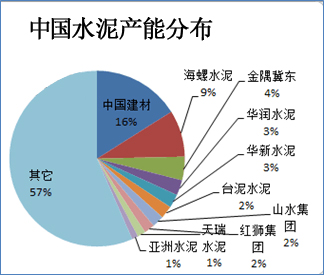 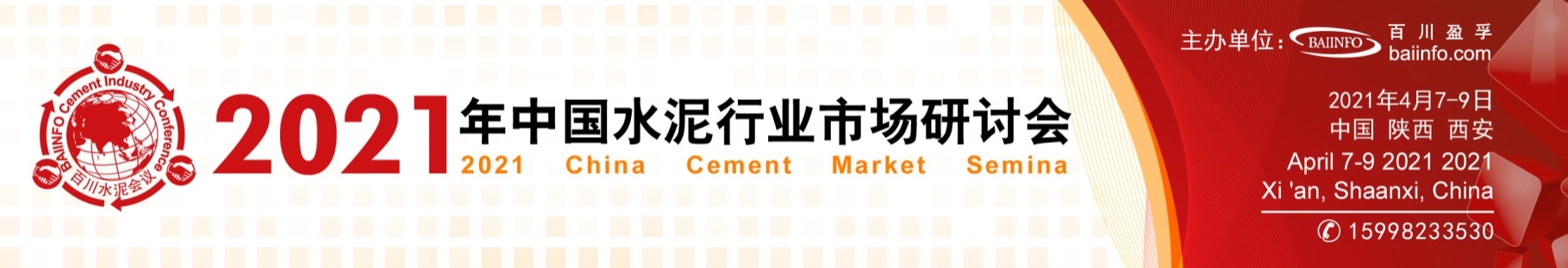 西安，古称长安、镐京，是陕西省会、副省级市、关中平原城市群核心城市、丝绸之路起点城市、“一带一路”核心区、中国西部地区重要的中心城市，国家重要的科研、教育、工业基地。西安是中国四大古都之一，联合国科教文组织于1981年确定的“世界历史名城”，美媒评选的世界十大古都之一 。地处关中平原中部，北濒渭河，南依秦岭，八水润长安。宏观篇：★2020年宏观经济回顾及展望★“十四五”规划之于水泥行业发展方向环保篇：★ 环保税法出台对水泥行业的影响1、环保税法的主要目的和效用2、水泥窑协同处置技术、案例与成套解决方案★ 碳排放交易市场最新发展1、国际碳排放交易市场情况介绍2、国内碳排放交易市场如何发展政策篇：★ 利用好产能置换优化资源配置★ 错峰生产，定期及常态化的停产限产如何统一及协调1、错峰生产的必要性和积极作用2、停产限产是把双刃剑市场篇：★ 疫情对水泥市场未来走势影响分析★ 持续的供给侧改革之于水泥市场影响★ 企业间联合重组，加快行业集中度提升1、优化结构和产业布局，实现双盈或多盈的局面2、区域性价格协调的作用及实施★ 水泥市场行业现状分析及后市展望1、2020年中国水泥市场总结2、2021年中国水泥市场展望需求篇：★ 国内房地产市场现状及水泥需求分析★ 国内基建项目规模及水泥需求分析1、2020-2021年中国基建数据发布及水泥需求判断2、2020-2021年中国房地产数据发布及水泥需求判断上游篇：★ 煤炭市场未来走势及对水泥行业的影响熊文国18618300427冯颖18840619590张云涛13522669636曲岩15998233530李佳音15734021982    企业名称（发票名称）通讯地址邮  编电子邮箱网  址参 会 代 表姓  名职  务联系电话联系电话联系电话手  机手  机传  真参 会 代 表参 会 代 表参 会 代 表参 会 代 表参 会 代 表参 会 代 表参 会 代 表参会费用会  费  标  准温馨提示：请参会代表认真填写“参会回执”并盖章后，回传至我公司。国内客户：3 月 15 日前汇款 3000 元/人4 月  2 日前汇款 3500 元/人现场缴费 4000 元/人国外客户：提前汇款 500 美金/人现场缴费 800 美金/人备注：会务费包含会议资料、会议期间自助餐、晚宴、联谊活动等费用，不含往返交通及住宿费用。温馨提示：请参会代表认真填写“参会回执”并盖章后，回传至我公司。国内客户：3 月 15 日前汇款 3000 元/人4 月  2 日前汇款 3500 元/人现场缴费 4000 元/人国外客户：提前汇款 500 美金/人现场缴费 800 美金/人备注：会务费包含会议资料、会议期间自助餐、晚宴、联谊活动等费用，不含往返交通及住宿费用。温馨提示：请参会代表认真填写“参会回执”并盖章后，回传至我公司。国内客户：3 月 15 日前汇款 3000 元/人4 月  2 日前汇款 3500 元/人现场缴费 4000 元/人国外客户：提前汇款 500 美金/人现场缴费 800 美金/人备注：会务费包含会议资料、会议期间自助餐、晚宴、联谊活动等费用，不含往返交通及住宿费用。温馨提示：请参会代表认真填写“参会回执”并盖章后，回传至我公司。国内客户：3 月 15 日前汇款 3000 元/人4 月  2 日前汇款 3500 元/人现场缴费 4000 元/人国外客户：提前汇款 500 美金/人现场缴费 800 美金/人备注：会务费包含会议资料、会议期间自助餐、晚宴、联谊活动等费用，不含往返交通及住宿费用。付       款        方       式公司名称：    北京百川盈孚科技有限公司开户银行：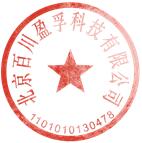     招商银行北京静安里支行 银行账号：1109 3077 0810 101 暨百川盈孚（www.baiinfo.com）公司名称：    北京百川盈孚科技有限公司开户银行：    招商银行北京静安里支行 银行账号：1109 3077 0810 101 暨百川盈孚（www.baiinfo.com）公司名称：    北京百川盈孚科技有限公司开户银行：    招商银行北京静安里支行 银行账号：1109 3077 0810 101 暨百川盈孚（www.baiinfo.com）酒店信息（可选）大床房      间大床房      间大床房      间双床房      间双床房      间双床房      间双床房      间双床房      间入住日期：2021年  4  月     日                     离店日期：2021年  4  月     日入住日期：2021年  4  月     日                     离店日期：2021年  4  月     日入住日期：2021年  4  月     日                     离店日期：2021年  4  月     日入住日期：2021年  4  月     日                     离店日期：2021年  4  月     日入住日期：2021年  4  月     日                     离店日期：2021年  4  月     日入住日期：2021年  4  月     日                     离店日期：2021年  4  月     日入住日期：2021年  4  月     日                     离店日期：2021年  4  月     日入住日期：2021年  4  月     日                     离店日期：2021年  4  月     日入住日期：2021年  4  月     日                     离店日期：2021年  4  月     日温馨提示：酒店房源有限，本次会议协议接受的订房截止日期为4月2日，逾期请客户自主选择住宿。温馨提示：酒店房源有限，本次会议协议接受的订房截止日期为4月2日，逾期请客户自主选择住宿。温馨提示：酒店房源有限，本次会议协议接受的订房截止日期为4月2日，逾期请客户自主选择住宿。温馨提示：酒店房源有限，本次会议协议接受的订房截止日期为4月2日，逾期请客户自主选择住宿。温馨提示：酒店房源有限，本次会议协议接受的订房截止日期为4月2日，逾期请客户自主选择住宿。温馨提示：酒店房源有限，本次会议协议接受的订房截止日期为4月2日，逾期请客户自主选择住宿。温馨提示：酒店房源有限，本次会议协议接受的订房截止日期为4月2日，逾期请客户自主选择住宿。温馨提示：酒店房源有限，本次会议协议接受的订房截止日期为4月2日，逾期请客户自主选择住宿。温馨提示：酒店房源有限，本次会议协议接受的订房截止日期为4月2日，逾期请客户自主选择住宿。回执请传真至010-58946899或1626649866@qq.com               百川盈孚：回执请传真至010-58946899或1626649866@qq.com               百川盈孚：回执请传真至010-58946899或1626649866@qq.com               百川盈孚：回执请传真至010-58946899或1626649866@qq.com               百川盈孚：回执请传真至010-58946899或1626649866@qq.com               百川盈孚：回执请传真至010-58946899或1626649866@qq.com               百川盈孚：回执请传真至010-58946899或1626649866@qq.com               百川盈孚：回执请传真至010-58946899或1626649866@qq.com               百川盈孚：回执请传真至010-58946899或1626649866@qq.com               百川盈孚：赞助类别赞助项目价格(元)钻石赞助1、晚宴冠名100,000钻石赞助2、上午大会场及下午分会场X展架宣传2幅100,000钻石赞助3、晚宴致辞100,000钻石赞助4、下午分会场会场发放企业宣传资料100,000钻石赞助5、会刊拉页广告双开页100,000钻石赞助6、赠送4个免费参会名额，包含联谊活动100,000钻石赞助7、会议背景墙、会刊封面、代表证做赞助单位标识并排首位100,000白金赞助1、酒会冠名80,000白金赞助2、上午大会场及下午分会场X展架宣传1幅80,000白金赞助3、酒会致辞80,000白金赞助4、下午分会场发放企业宣传资料80,000白金赞助5、会刊封二广告80,000白金赞助6、赠送2个免费参会名额，包含联谊活动80,000白金赞助7、会议背景墙、会刊封面、代表证做赞助单位标识并排第二位80,000黄金赞助1、茶歇冠名60,000黄金赞助2、上午大会场及下午分会场X展架宣传1幅60,000黄金赞助3、会刊封三广告60,000黄金赞助4、赠送1个免费参会名额，包含联谊活动60,000黄金赞助5、会议背景墙、会刊封面、代表证做赞助单位标识并排第三位60,000白银赞助1、酒店入口处制作喷绘宣传50,000白银赞助2、下午分会场会场发放企业宣传资料50,000白银赞助3、会议背景墙、会刊封面、代表证做赞助单位标识并排第四位50,000热门赞助 形式价格(元)会刊 封底(彩色/整版)10,000会刊 插页(彩色/整版)6,000会刊 拉页(彩色/整版)10,000参会代表证 背面广告8,000X展架 1.6m×0.6m10,000资料袋 40cm×30cm（独家）10,000礼品宣传 企业提供的带LOGO礼品10,000